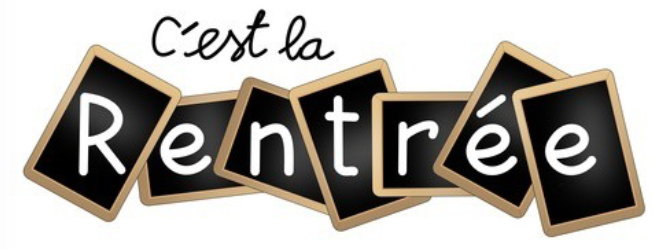 Chers parents,La rentrée est un moment important pour tous, les parents, les enseignants, les animateurs, mais surtout pour les élèves. Afin de faciliter cette première journée, voici quelques éléments d’organisation.École 15 : petits poneys : L’accueil se fera dans la classe selon l’initiale du nom de famille des enfants.De 8h10 à 8h30 entre A à D De 8h30 à 8h50 entre E et LDe 8h50 à 9h10 entre M et ZCette organisation nous permet de restreindre le nombre de parents dans la classe en même temps et de vous proposer un moment d’échange avec l’enseignante. École 7 maternelle : L’entrée se fera par l’avenue Bergmann uniquement.Vous pourrez conduire votre enfant entre 8h20 et 8h50 directement dans sa classe. Pavillon F pour les M2 et à l’étage du grand pavillon pour les M3. École 7 primaire : accueil entre 8h10 et 8h30P1 : entrée par la grille « crayons » avenue Huysmans. Les enfants sont attendus par leurs enseignants dans la cour, ils peuvent être accompagnés par leurs parents. De 8h30 à 8h50, vous pourrez partager un petit déjeuner avec les enseignantes.P2 : entrée par la grille « crayons » avenue Huysmans, accueil dans la cour. Les parents ne pourront pas entrer dans l’école.P3-P4-P5-P6 : entrée par la grille du 173 avenue du Bois de la Cambre. Accueil dans la cour. Les parents ne pourront pas entrer dans l’école.Nous tenons à ce que cette rentrée reste un moment particulier pour les enfants. Le thème de l’année y sera dévoilé.Arrivés dans la cour, les enfants devront retrouver leur professeur. Plusieurs surprises les attendent durant la journée. Si vous ne pouvez pas conduire votre enfant entre 8h10 et 8h30, le service d’accueil prendra les élèves en charge dès 7h15.Pour le maternel : pavillon E sur la plaine, entrée par l’avenue BergmannPour le primaire au premier étage de la cantine, entrée par la grille du 173 avenue du Bois de la Cambre. Je vous souhaite à tous une excellente rentrée, mais avant ce grand évènement, profitez bien des vacances !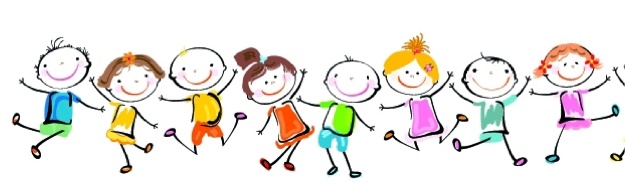           Madame Bouffioux	Directrice des écoles 7 et 15